BAKERSFIELD COLLEGE STUDENT GOVERNMENT ASSOCIATION 1801 Panorama Drive, BCSGA Boardroom | Bakersfield, California 93305 DEPARTMENT OF STUDENT ORGANIZATIONS Friday December 3, 2021 	11am- 12pm. 	Zoom Meeting ID: 967 1526 6149 https://cccconfer.zoom.us/j/96715266149 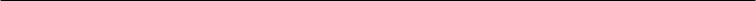 CALL MEETING TO ORDER ASCERTAINMENT OF QUORUM A majority quorum must be established to hold a bona fide meeting 3. 	CORRECTIONS TO THE MINUTES The Body will discuss and correct minutes from previous meetings. a. The Body will consider the approval of unapproved minutes from the meeting held on 11/19/2021 4. 	PUBLIC COMMENT This segment of the meeting is reserved for persons desiring to address the Body on any matter of concern that is not stated on the agenda. A time limit of three (3) minutes per speaker and fifteen (15) minutes per topic shall be observed. The law does not permit any action to be taken, nor extended discussion of any items not on the agenda. The Body may briefly respond to statements made or questions posed, however, for further information, please contact the BCSGA Vice President for the item of discussion to be placed on a future agenda. (Brown Act §54954.3)                 a. Introduction of meeting attendees  5. 	REPORTS OF THE ASSOCIATION The chair shall recognize any officer of the association, including the BCSGA Advisor, to offer a report on official activities since the previous meeting and make any summary announcements deemed necessary for no longer than three minutes, save the advisor, who has infinite time. Director of Student Organizations, Daniel Escobar BCSGA Advisor, Nicole Alvarez 6. 	NEW BUSINESS Items listed have not already been discussed once and thus are considered for approval by the Body Discussion on Zoom vs. in person ICC meetings. BC Rodeo- SOF Grant Operating FundsStudent Org Holiday Social 7. 	ANNOUNCEMENTS The Chair shall recognize in turn BCSGA Officers requesting the floor for a period not to exceed one minute. 8. 	ADJOURNMENT Agendas are posted seventy-two (72) hours, before the meetings commences in accordance with the Ralph M. Brown Act. Agendas are posted at the Bakersfield College Campus Center and online at www.bakersfieldcollege.edu/bcsga. Action items may be taken out of the order to be presented at the discretion of the n supports providing equal access to all programs for people with disabilities. Reasonable efforts will be made to provide accommodations to people with disabilities attending the meeting. 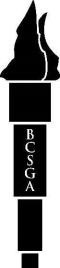 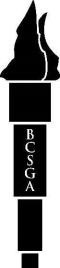 If you would like to request a copy of any of the agenda items or supporting materials listed, please contact Office of Student Life at (661) 395-4355 or email studentlife@bakersfieldcollege.edu. 